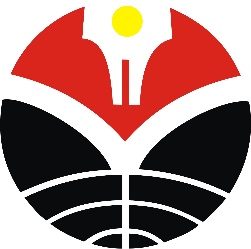 FORM 2. LEMBAR VERIFIKASI USULAN JUDUL SKRIPSINama Mahasiwa	:	...........................................................................................NIM	:	...........................................................................................Usulan Judul Penelitian	:	.................................................................................................................................................................................................................................................................................Hasil VerifikasiRekomendasi Verifikator:..................................................................................................................................................................................................................................................................................................................................................................................................................................................................................................................................................................................................................................................................................................................Bandung, ...................................Tim Penyelesaian Studi,								……………………….								NIP.No.KriteriaYaTidak1Duplikasi 10 tahun terakhir dengan judul lain pada laman: repository.upi.edu2Usulan judul sesuai dengan Ranah Kajian Prodi Pendidikan Manajemen Perkantoran